               SZKOŁA PODSTAWOWA NR 366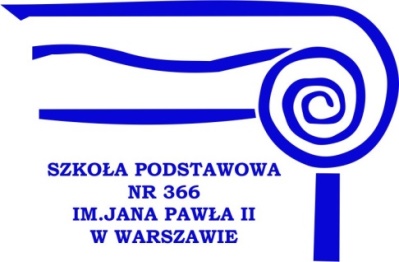                             IM. JANA PAWŁA II                                W WARSZAWIEul. Strumykowa 21, 03-138 Warszawa, tel. (0-22) 587 09 81, 602 512 932 fax: 587 09 98www.strumyk21.edupage.org  /e-mail /: sekretariat@strumyk21.edu.plKWESTIONARIUSZ DLA RODZICÓW DZIECKAUBIEGAJĄCEGO SIĘ O PRZYJĘCIE DO KLASY IISZKOŁY PODSTAWOWEJPRZY UL. STRUMYKOWEJ 21Imiona i nazwisko ucznia      									 Data i miejsce urodzenia 									PESEL DZIECKAImiona i nazwiska rodziców 			Adres zamieszkania: 																							                       (ulica, numer domu, numer mieszkania, miejscowość, kod)Adres zameldowania: 									(ulica, numer domu, numer mieszkania, miejscowość, kod)Telefon kontaktowy do matki /opiekun prawny/: 						Telefon kontaktowy do ojca /opiekun prawny/: 						Adres e-mailowy: 										Nazwa i adres Szkoły Podstawowej, do której uczęszcza					Adres i nazwa szkoły rejonowej (dotyczy uczniów spoza rejonu) 				Uczniowie posiadający orzeczenie do kształcenia specjalnego składają ten dokument 
wraz z kwestionariuszem.Szkoła zapewnia realizację zaleceń z orzeczeń wydanych przez Poradnię Psychologiczno-Pedagogiczną.Dodatkowe informacje o dziecku, które chcielibyście Państwo zgłosić: Czy dziecko będzie korzystać ze świetlicy szkolnej?	TAK / NIECzy dziecko będzie korzystać z obiadów szkolnych?	TAK / NIEdotyczące zdrowia, wybitnych  osiągnięć, potrzeb edukacyjnych ewentualnie innych.........................................................................................................................................................................................................................................................................................................................................................................................................................................................................................................................................................................................................................................................................	Podpisy rodziców / prawnych opiekunów dziecka